8 мая ученики и учителя школы приняли участие в митинге и возложении цветов к обелиску воинам, павшим в годы Великой Отечественной войны 1941-1945 г.г.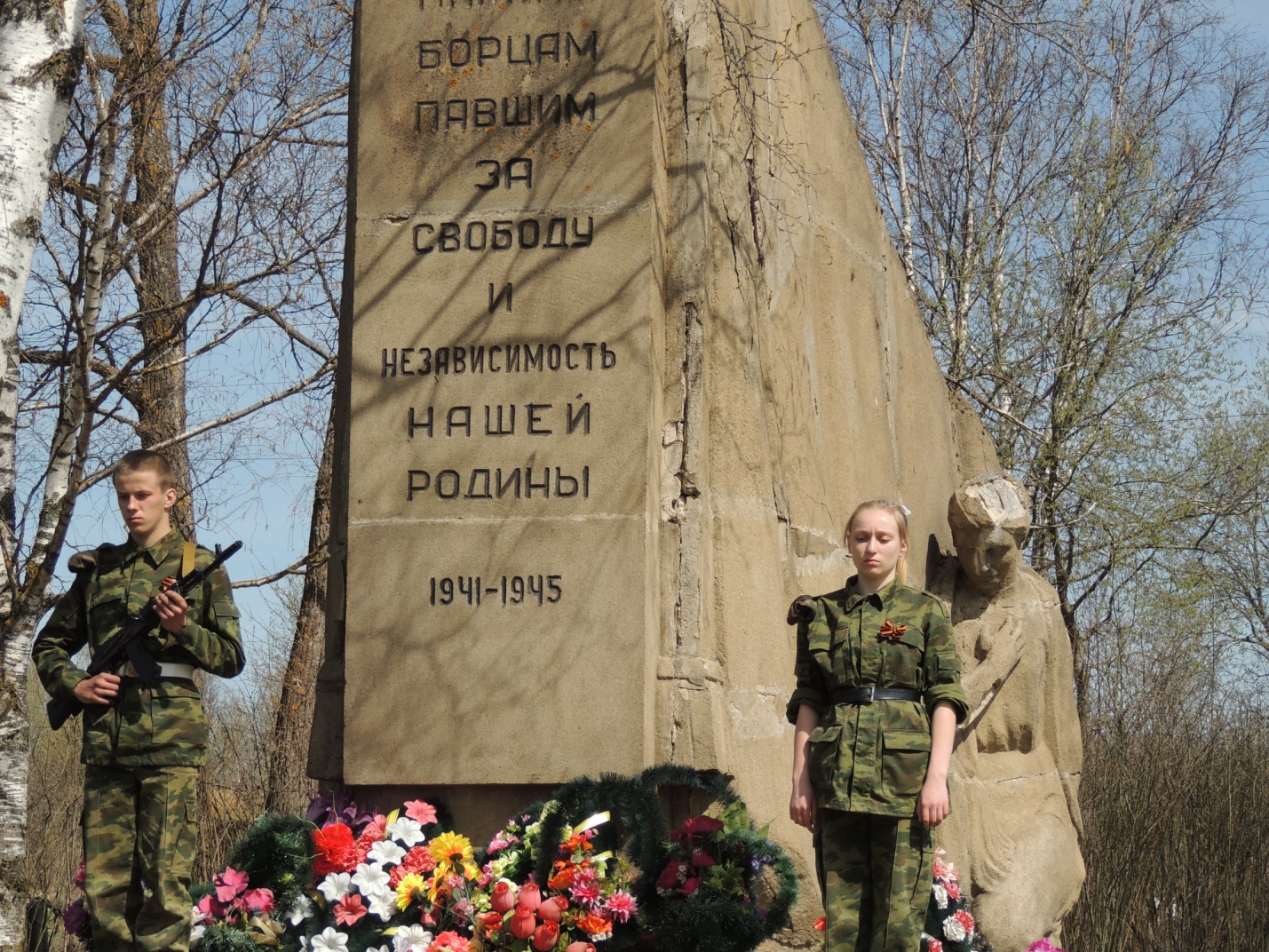 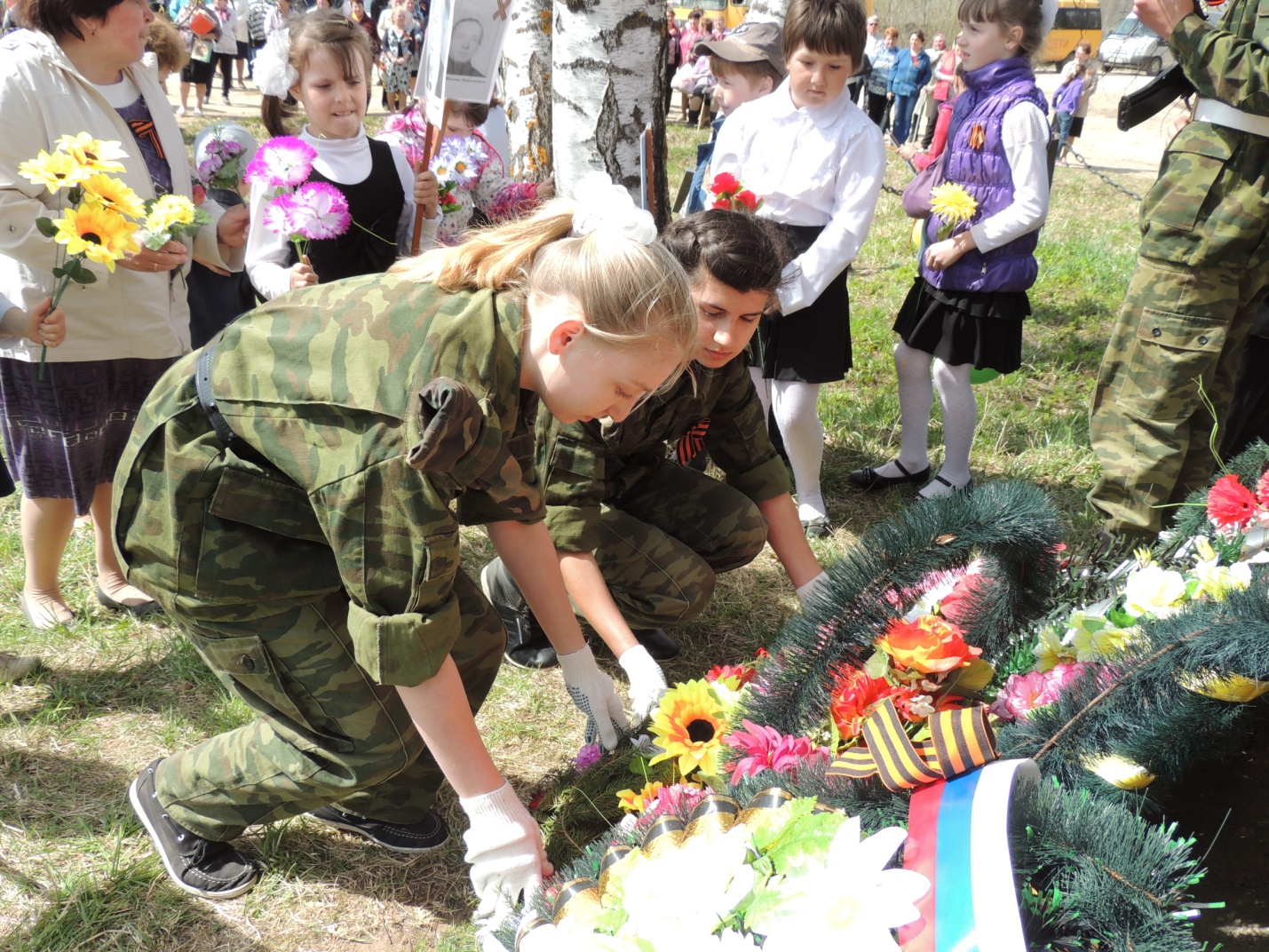 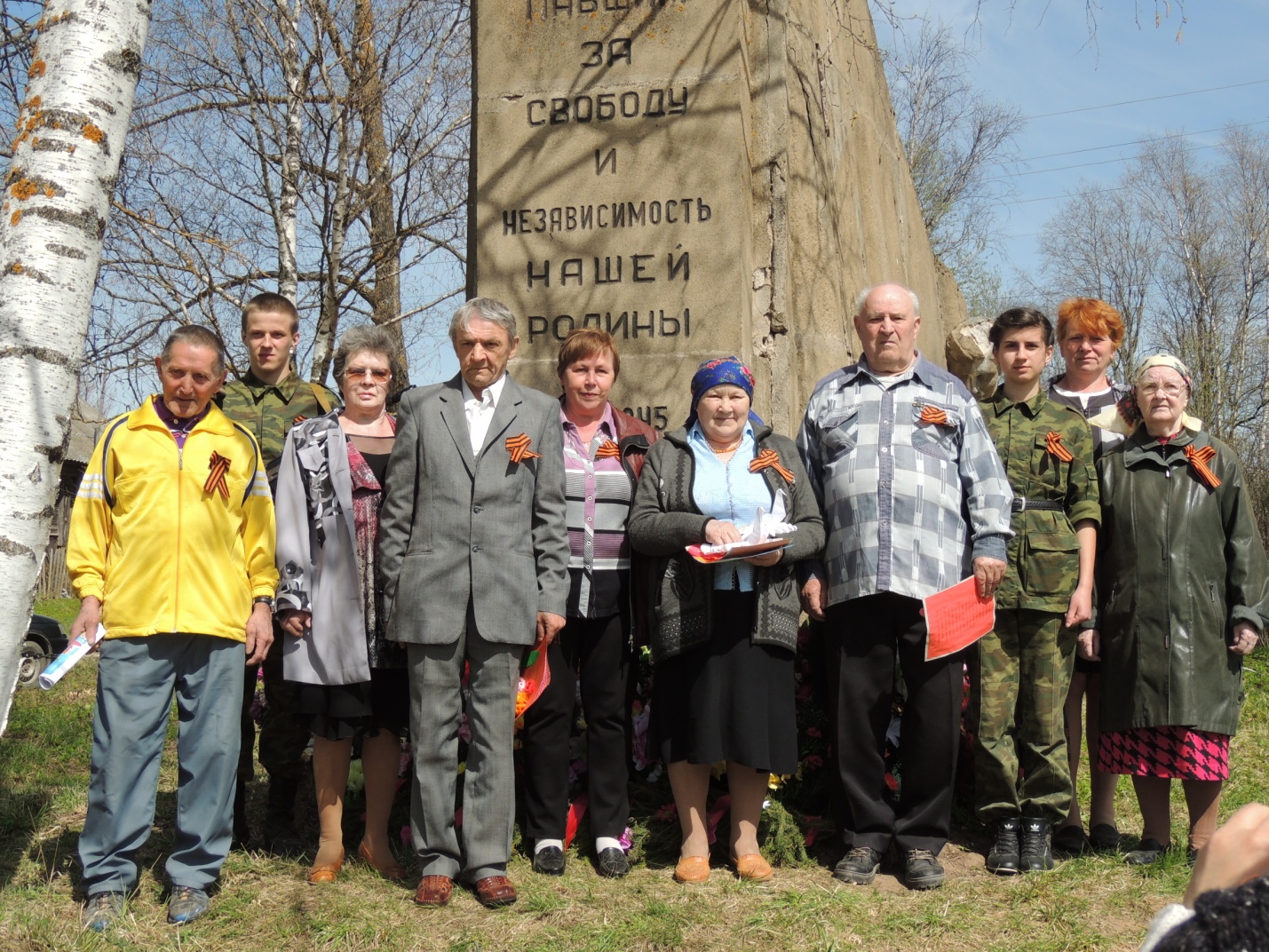 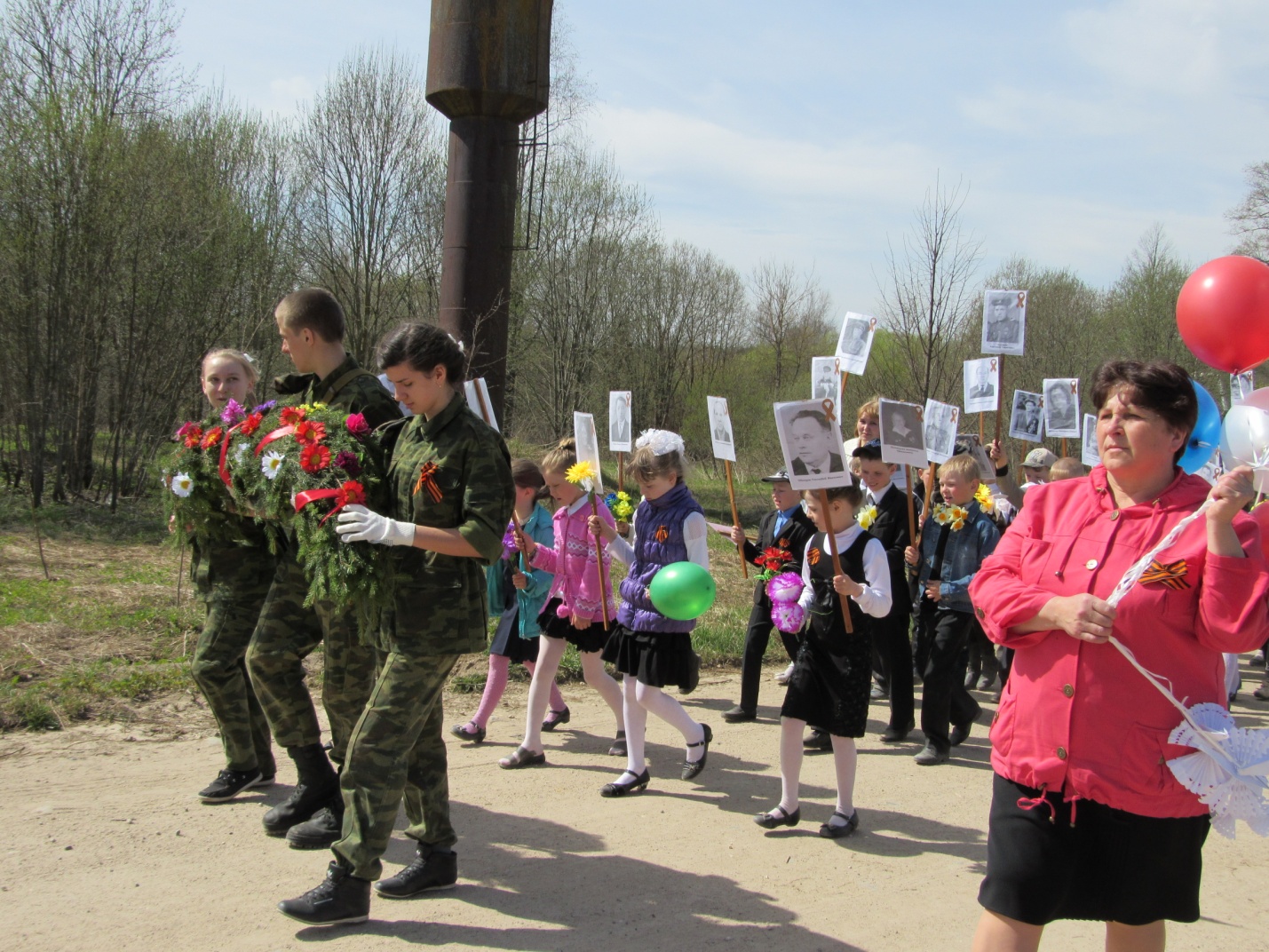 